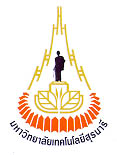 Suranaree University of Technology(MIDTERM / FINAL) EXAMINATION  Trimester  …….. /…….............Course Code...............................Course Title ………….……………………..….……………………..Date……….........…… Month.............................................Time…………..….............................       Name......................................................................... ID No.........................Seat No...........Instructions  :   Inform type of test, number of pages, score of each item and total score.Explain how to do the test, such as filing the computer answer sheet or writing the answer on the test paper or notebook provided.Write student’s name and ID on the front cover of both the test booklet and the answer sheet.The equipment allowed or not allowed, such as calculator, opened book, etc.Do not take the test booklet out of the examination room.(Font “TH Sarabun PSK” or “TH Niramit AS”  size 18”)Instructions :(Font “TH Sarabun PSK” or “TH Niramit AS”  size 16”)(Font “TH Sarabun PSK” or “TH Niramit AS”  size 16”)Do not read the test before permission is given.